 新 书 推 荐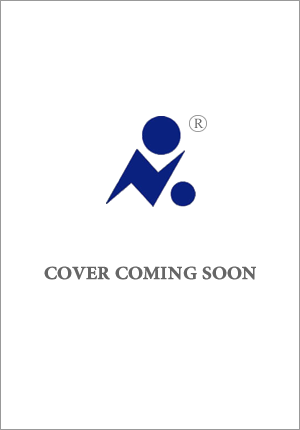 中文书名：《属格》英文书名：SHAPE OF AN APOSTROPHE作    者：Uttama Kirit Patel出 版 社：Profile代理公司：ANA/Zoey出版时间：2025年4月代理地区：中国大陆、台湾页    数：288页审读资料：电子稿类    型：女性小说内容简介：家庭中，妻子如何与母亲竞争呢？为了结婚，我们应该放弃多少？如何平衡选择和责任？选择自由而不是他者期望的代价是什么?本书是对印度侨民家庭关系的生动描述，同时关注身份、母性和女性能动性等永恒而普遍的主题，以及责任与爱之间的紧张关系。丽娜·索兰奇（Lina Solanki）住在迪拜的人工近海岛屿朱美拉棕榈岛上，常反抗着公婆心中所认为的良好举止。她保留了婚前的姓氏，喜欢出去晒太阳，还经常不听婆婆（M婶）的话。M婶自认比固执的丽娜更了解婚姻和传统，决心在丽娜的孩子还没出生之前，就要获得其生活掌控权。丽娜从未想过要孩子，丈夫伊尚（Ishaan）也同意了，但现在检查结果显示的两条线却让两人不得不面对现实。作为迪拜居民，丽娜的选择很有限。她的母亲死于难产，她又刚刚撒下了父亲的骨灰。法官可能还会推翻遗嘱，把父亲留下的一切都给他最亲近的男性亲属。伊尚日渐屈从于母亲的管束，而M婶似乎想竭力把尚未出生的孩子据为己有。一天，丽娜收到来自孟买的消息，是与这个家庭有关的可怕秘密，她意识到自己必须在孩子、婚姻和她的地位之间做出选择，但她是否有足够的勇气？本书敏锐地揭示了人们会为归属感做出的妥协，并以尖刻又不失风趣的方式探讨了作为居民而非公民、作为儿媳而非女儿、作为配偶而非伴侣的生活意味着什么。作者简介：乌塔玛·基里特·帕特尔（Uttama Kirit Patel），作家，也是《南亚父母》（South Asian Parent）的创始编辑，40年来在12座城市生活过。她曾入围2016年雷蒙德·卡弗短篇小说大赛（Raymond Carver Short Story Contest）半决赛，并获得2017年美国笔会/罗伯特·J.道2017年新锐作家短篇小说奖（PEN/Robert J. Dau Short Story Prize for Emerging Writers 2017）提名。感谢您的阅读！请将反馈信息发至：版权负责人Email：Rights@nurnberg.com.cn安德鲁·纳伯格联合国际有限公司北京代表处北京市海淀区中关村大街甲59号中国人民大学文化大厦1705室, 邮编：100872电话：010-82504106, 传真：010-82504200公司网址：http://www.nurnberg.com.cn书目下载：http://www.nurnberg.com.cn/booklist_zh/list.aspx书讯浏览：http://www.nurnberg.com.cn/book/book.aspx视频推荐：http://www.nurnberg.com.cn/video/video.aspx豆瓣小站：http://site.douban.com/110577/新浪微博：安德鲁纳伯格公司的微博_微博 (weibo.com)微信订阅号：ANABJ2002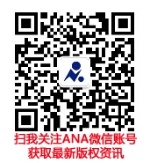 